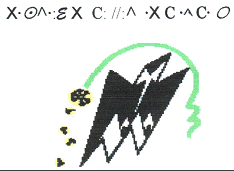 Fiche de renseignements relative aux  mobilités de perfectionnement de courte durée Et séjours scientifiques de haut niveauNom	: …………………………………………………………..Prénom	: …………………………………………………………..Grade	: …………………………………………………………..Téléphone : .............................................................Adresse mail: ……………………………………………….......Département : ……………………………………………….......Nature de la mobilité demandée Séjour Scientifique de haut niveau (SSHN) (Prof, MCA) :               Mobilité de courte durée (MAA-doc, MAB-doc, MCB, doctorants non salariées) : Durée de la mobilité demandée :07 à 15 jours pour les Prof et MCA (SSHN) :......................................... 15 à 30 jours pour les MCB, MAA et doctorants non salariés (Mobilité de courte durée) :.................Pays d’accueil: Établissement d’accueil: Signature de l’intéressé (e) : 